OTBeTaı n  xpnTepnn ogennBaHneVacva 10OTBETbI  H KPHTEPHH OL(EHHBAHHR139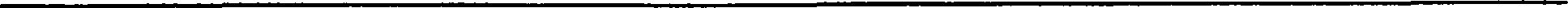 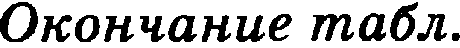 BapnanT 3N coWHueuHH  HcMopHHa+B riepaoe opera cBoeii mxa x ma Hnnme e u ,£( enpe ma- ue npepx anni xacpaiÌÌ CBO+tzx popOM H Ha cBo x Meczax, Bnapee xantpaiii popOM CBOIIM . PopOB:are ovapeèiuiixai, no ozovy  onpepeneiiiin nevon  cu¡a,	Men	6Oziauiyn Bnaovi. B eBoiiia pope; a cofipnCs BMeeve ma eoBev (Bene), ore peiuaz pena aa Ben eBoii nzieun. Ho vax 6+.IBanO voziaxO B OcO6o Bac- iinix enyvaex,	anpaMep B M iiyzni o6i:ijefi oziaciioov  , rpo-зивюеи всему  племеви.  С  течевием  же  времени,  ногда  пле- мена и роды раееелилиеь на больших проетранетвах, не только ослабела связь между родами, но распадвлись и са- мые роды, поделившиеь на самоетоятельвые семьи. Каж- дая отдельпая семья на проеторе заводила свою оеобую пашню, имела свои особые покоеы, особо охотилаеь и про- мышляла в лееах. Общая родовая собгтвенногть переета- вала существовать, когда раеходилиеь семьи, еоетавляв- шие род. Опа заменялаеь гобгтвенноетью еемейною. Точно так же переетаввла действовать и влагть родовладыки: он не мог управлять сразу всеми хозяиетвами родичей, пото- му что оти хозяйетва были разброганы на больших рассто- яниях. Власть родовладыки переходила к отцу каждои от- дельнои семьи, к домовладыке.С распадением родовых связей родичи перестали чув- ствовать своё взаимпое родство и в случае нуждв еоединя- лись для общих дел уже не по родгтву, а по соседству. На общий совет (вече) еходилиеь домохозяева известной ок- руги, и родпые друг другу и неродные одинаково. Соеди- вённые одним каким-нибудь общим интересом, они co- ставляли общипу и избирали для ведения общих дел вы- борных етарейтин. Так древнейшее родовое устройство замеиялосъ    постепенно   общинвымг  .Укажите общее название племён, о которых идёт речь в тексте. Как называется общеетвенный (еоцивль- ный) процесс, ход которого опиеан в данном тексте?Во второн абВаце найдите и выпиМите пре/ло e- ние,содеряіагцееутверлідение,обоснованилкоторогопри- водятся в предмествующем тексте. Ука:ките не менее двухфактов,приведённыхвпервомабаацеспомоідьюко- торых но но обосновать ука&анное утвер пение.Извeeтнпій петербургекий врач М. принял пригла- шение одного из вновь еозданных в стране органов меетно- го управления, оетавил уепешную практику и поехал в глухую провиііциіо. Pa6oza ііредсzояпа тяжёлая. На его учаетке проживало более 12 тысяч человек, предетояли большие разъезды, но идея служения народу оказалась сильнее. Новая медицина была бееплатной и доетупной простому народу.Как называлиеь органы местного управления, о ко— торых идёт речь7В каком году была проведена реформа, по которой они бъіли созданы в Ропсии?Кто руководил страной в период появления птих ор- ганов?Существует точка зрения, что, несмотря на опреде- иённые сходства, внешняя политика CCCP периодов 1945—1953 rr. и 1953—1964 rr. значительно различалась. Приведите не менее двух фактов, положений, водтвержда- ющих это рааличие.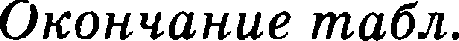 Вам поручено подготовить развёрнутый ответ по те- ме: «Коллективизация сельского хозяйства в CCCP  в 1930-x rr. › . Составьте план, в соответствии с которым вы будете освеізјать эту тему.Нлан должен содержать не менее трёх пунктов. Напи- шите  краткое  пояснение  содержание  любых  двух  пунк-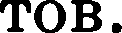 Нлан с пояснениями должен отразить основные собы- тия (явление), связанные с темой «Коллективизация сель- ского хозяйство в CCCP в 1930-x rr. ›.160	исто ия: io тРЕниРовочных ва иАнтов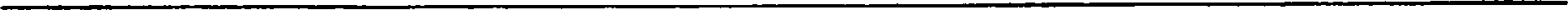 М родолжение табл.162	ИСТОРИЯ: 10 ТРЕНИРОВОЧНЫХ  ВАРИАНТОВ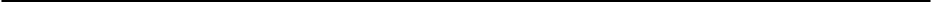 П родол:ікение табл.Окончание  віоsл.Варнант 4fZa сочіtненіtя itcmoRitкo«Ивану едва исполнилось 20 лет. Тогда по указаниям унных руководителейдарямитрополитаМакарияисвя- іценникаGильвестраиsбоярства, раsбивіиегося на враш- дебнае кружки, выдвинулось и стало около престола не- сколько дельпах, благомаслящих и даровитпіх ооветни- ков, получивших фактичеокое гооподотво в боярокой1314151617181920212223Bapxaøz 134224331211342Bapxaør 214423344121324Bapxaøz 341321123231432Bapxaøz 423224312141324Bapxaøz 542442133144123Bapxaøz 632232444334321Bapxaøz 714332334212341Bapxaøz 823222424332143Bapxaøz 914333123221243Bapxaøz 1024231424343214242526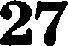 Bapzcaax131415341HATOBapnaaz241213154CypeóaiixBapzcaax313223214npopOTJ3  ipmBapxaaz 434114135iiuTepBea  ;iioBapxaBT528415285aarioBepameBapxaaz624315154nepenor (nepenomRali coeTeMa)BapHBBT31214534ycxopea  eBapxaaz832134354CexaTBapxaaz934234534N HBBTH3	HNBapxaazl041334214xoaaez :eBapxaaz 11423nepecTpOiixa1Bapxaaz 21324Popóa•iiiB3BapaABTÜ1423ÍÍÍOJIOXOB4Bapxaez 41423C«n 'OCJIkB4Bapxaez 53412óouameB  x5Bapxaez 63412H xouaiiBzopoii3Bapxaaz 72314HaauTpez  ii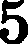 Bapxaez 81324Oze•ieczaeaaao4Bapxaez 91423fipemiieB4Bapxaez 102314HpaapaflpocuaBa2Содержввне вервого ответа и указавня по оцевнвввню (довускаются иные формулировки ответа,не искажающие  его смысл)Бал-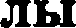 В ответе  должны  быть вазваяы:яаававие влемён  — славяне (восточные славяве);наававие  процесса   —  распад  родовой общивыПравильно укааавы вазвавие племён и социальный процесс2Правильно  указано  только  название племён.Правильно  укааав  только  социальный процесс1Ответ неверныйоМаксимальньt‘и бала2Содержание  вервого ответа  и указания  по оцеяивавию(допускаются иные формулировки ответа, ве  искажающие  его смысл)Бал-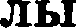 В ответе  должно быть  указано предложение:•Так древнейшее родовое устройство заменялось постепенно общинным +.Могут  быть указаны  следующие факты:распад  родов на отдвльные семьи;формврование  семейной собственности;усиливается  роль отцов  как  глав семей;на общий совет (вече) сходились домохозяева известнои округи,  и  родные друг другу,  и неродные одинаковоПравильно  указавы  предложение  (или  в  иных формулиров-ках  верно передан его смысл) и два обоснования2Правильно  укаааяо  предложение  (или  в  иных формулиров-ках  верно передан его смысл) и одно обоснование1Правильно  укаааво только  предложение  (или в иных форму-лировках  веряо передан  его смысл).иЛиПравильно  укаааны  только обоснования (любое количество).иЛиОтвет неверный0Максимальньtй бала2Содержание вервого ответа и указания по оцевивавию (довускаются  иные  формулировки ответа,не искажающие  его смысл)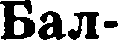 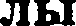 Правильный ответ должен содержать следующие элементы:1) оргавы — земства (земские управы);2) 1864 г.;3) Александр IIВерно названм  три  элемента ответа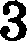 Верно назвавы  два любые элемевта ответа2Верно назван один любой элемент ответа1Ответ невернъій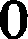 Максимальньtй бала3Содержание вервого ответа и указания по оцевивавию (допускаются  иные  формулировки ответа,не искажающие  его смысл)Бал-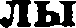 Могут быть приведены  фактъі, положения:во внешней политике в период 1953—1964 rr. был принят курс на мирное сосуществование стран с различяым обще- ственно-политические строем (СССР предлагает ороект дого- вора о коллективной безопасности в Европе, прекращение Корейской  войны и др.);в период 1953—1964 rr. были урегулировавы отнотевия с Югославией (в предшествующий период они были враждеб- ными);в 1959 г. состоялся первый визит главы СССР Н.С. Хрущё- ва в США;в период 1953—1964  rr.  произошло ухудшение отношенийСССР с Китаем;Содержание вервого ответа и уназавия по оцевивавию (допускаются  иные  формулировци ответа,не искажающие  его смысл)Бал-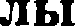 5) в 1955 г. создана военная организация стран социалисти- ческого лагеря  — Организация Варшавского  договора. Могут быть приведены другие факты, положенияВерно  приведены  два факта (положения)2Верно приведён  один факт (положение)1Приведены  рассуждения  общего характера, не соответствую-щие  требованию задания.иЛИОтвет неверный0Максимальньtй  болл2Содержание вервого ответа и укааавия по оцевивавию (довускаются иные формулировки ответа,не искажающие  его смысл)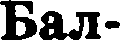 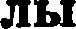 При аналиое ответа  учитываются:количество пувктов цлава и поясвевия к вим;корректность формулировок вувктов плава с тoяки орения их соответствии  оаданной теме;корректность поясвения пунктов плана (полнота представленной информации и отсутствие фактичес- ких ошибок)Млан по отдельному вonRocil tR• здел у, напRавлению, пRобле- нe) данной в задание темьt оценивается по тем же •R• me- риям, что и плач ответа по всей теме. ORueчmuRoм дпя эк- cneRma является название плана (вопрос, Rаздел, напRавле- ние,   проdлема),   указанное   экзаменуемьtм.  В   случае есливьtпускник не озаглавил свой план (не указал 8OПR *. R *- дел, напRавление, пRоблем у), то экспеRт nRoвeRяem работу как план по теме, данной в заданиеОдив  иа вариантов  плана  раскрытия  даввой темы:Тевденции  развития  сельского  хоояйства CCCP ва рубеже1920—1930-x rr. Прияивы и предпосылки коллективиоадии.Цели и авдачи коллективиаации:а) формирование крупного потребителя промытлеввой продукцив  в условиях ивдустриалиоадии;6)   соодаяие   крутіяого   поставщика  сельскохоояйствев-НОЙ  ПЈЗОД   КДИИ  В РОЈЗОДІ1;в) иаъятие ио деревни средств для вужд ивдустриализа-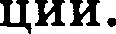 Ход коллективиоации.Переход к массовому сооданию коллективяых хоояйств крестьян   начался   в  ковце  1920-x   —  начале  1930-x rr.,4 СЯЛ ОЮН ПЯ   КОЛЛ£ІКТИВИППЦИЯ 0   К ЈЗ£ІСТЬЯНСКИ Х   ХОіЗЯЙСТВ.   O-противлевие крестьян васильствевной коллективиаации. Временныи откао от ‹сплошной коллективиаации» в начале 1930-ro года. Раскулачивание. Объедивевие более 90% кре-СТЬЯН  В  КОЛХОПЫ  К  КОН Ц        Ї)Й()-Х PP.4. Результаты коллективизации:а)  объедвневие  к  ковцу 1930-x  rr.  больтей  части кре-СТЬЯИСКИХ  Х ОЗЯЙСТВ  В  COCTIIB  КОЛ ХОЗОВ;6)  создание	крупвого	проиоводителя	сельскохоаяй-ствевяой  продукции  в интересах государства;в) ликвидация социального расслоения в деревне, лик- видация  кулачества  как класса;г) начало активяого введрения в сельскохоояйствеввое производство  сложной  техники,  машив  и оборудова-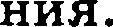 Содержание вервого ответа и уназавия  по оцевввавию(допуекаются иные формулировки ответа, ве  искажающие  его емыел)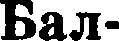 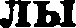 5) Итоги  и звачеяие коллективизаqии.Коллективиаация крестьянских хозяиств, врошедшая в 1930-x rr., стала сложным и трагическим этавом развития деревни в натей стране. С одной стороны, её результатом явилось создание большого числа крупных еельскохозяй- ствевяых производителей, деревня стала массовым потреби- телем сложной техники, с другой — всё ото делалось в ущерб деревне через вевроворqиональное изъятие продуктов сель- ского хозяйства. Таким образом, можво утверждать, что мвогие положительвые аспекты развития сельского хозяй- ства в период коллективизации были просто перечёркнуты многими её яегативными последствиями.Поясвения могут быть приведены в форме подпунктов (п. 2, 4), венумеровавного перечвя позиций (п. 3), комментариев в свободной  форме (п.  5)План содержит  не менее трёх пунктов,  к двум из которых да-яы пояснеяия.Формулировки пунктов плана и пояевений отражают содер- жание темы (выбраявого вопроса); в пояснениях без факти- ческих ошибок приведены основные исторические события, раскрывающие  содержание  пунктов плана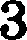 План содержит  яе менее трёх  пунктов,  к одному  из которыхдаво пояснение.Формулировки пунктов плана и пояснение отражают содер- жание темы (выбравного вопроса); в поясвении без факти- ческих ошибок приведены основные историяеские события, раскрывающие  содержание  пункта плана.План содержит два пувкта, к обоим даны пояснение. Формулировки пувктов плава и пояеяений отражают еодер- жавие темы (выбранного вопроса); в пояснениях без факти- ческих ошибок приведены основные исторические события, раскрывающие  содержание  пуяктов плана.Плав содержит  не мевее трёх вунктов,  к двум из  которых да-ныпояснеаия.Формупііроаші пуніітоа плаііа ompamaioz содертавііе zeны(выбранного вопроса).2Содержавне  вервого ответа  и укааавия по оцевивавию(допускаются иные формулировки ответа, не искажающие  его смысл)Бал-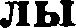 В пояснениях к одвому-двум пунктам плана наряду с вер- ными позициями содержится(-атся) фактическая(-ие) ошибка(-и), существенно не искажающая(-ие) ответа; ИЛИ в пояснениях к одному-двум пувктам плана представлены верные, но не основные, а только частные факты, не в пол- ной мере раскрывающие содержание пунктов планаПлан содержит не менее трёх пунктов без поясвений, ИЛИ в качестйе пояснений приведены рассуждения общего харак- тера, не содержащие  конкретной  информации  по теме.Формулировки пунктов плана отражают содержание темы (выбраввого  вопроса)  и не содержат  фактических ошибок.иЛиПлав содержит два пункта, к одному из которых дано пояс- нение.Формулировки пувктов плана и пояснение отражают содер- жание темы (выбраявого вопроса); без фактических ошибок приведены освоввые исторические события, раскрывающие содержание  пуяктов  плана.иЛиПлав содержит ве менее трёх пунктов, к одвому из которых дано пояснение.Формулировки пунктов плана отражают содержание темы (выбранного вопроса).В пояснении к пункту плана наряду с верными позициями содержится(-атся) фактическая(-ие) ошибка(-и), существев- но не искажающая(-ие) ответа; ИЛИ в поясневии к пувкту плана представлены верные, но не основные, а только част- ные факты, не в полной мере раскрывающие содержание пунктов плава.иЛИПлан содержит два пункта, к одному-двум пунктам даво по- яснение. Формулировки пунктов плана и поясвевий в целом отражают содержание темы (выбранного вопроса). В поясне- ниях к одному-двум пунктам плана наряду с верными пози- циями содержится(-атся) фактическая(-ие) ошибка(-и), cy- щественно не искажающая(-ие) ответа.иЛи1Содержание вервого ответа и указания по оцевивавию (довуекаютея  иные  формулировки ответа,не иекажающие  его смысл)Бал-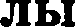 Пувкты влана имеют общии характер и ве отражают еодер- жавия темы (выбранного вопроса), но приведённые к двум (или более) пунктам пояснение не содержат фактических ошибок и раскрывают некоторые аспекты темы (выбранного воороеа)План содержит два пувкта без пояенений, ИЛИ в качестве пояснений приведены рассуждения общего характера, не eo- держащие  конкретной  информации  по теме.иЛИПлав  содержит  мевее  двух  пунктов  независимо  от качествапоясвевии.иЛИПункты влана ве отражают содержавия темы (выбранного вопроса). Приведёвные к одному пункту оояеневия не содер- жат фактических ошибок и раекрывают некоторые аспекты темы.иЛиВ пунктах плана и пояевениях допущена(-ы) фактическая(-ие) ошибка(-и), существевво  искажающая(-ие)  содержание  те- мьi (выбранвого вопроса) и свидетельствующая(-ие) о её не- понимавии   выпусквиком.иЛиПлав оzражает воорое (раадел, направление, проблему), ко- торый ве является еоетаввой  чаетью темы,  укааавной  в аада-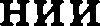 0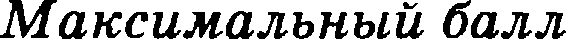 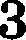 